Chapitre 4 M51Typologie des déchets et caractéristique du risqueI	La typologie des risques, selon INRS.Il se caractérise par 4 points :		1	Risque psycho émotionnel ou ressenti		2	Risque mécanique		3	Risque infectieux		4	Risque chimique et toxique					4.1 Liés aux médicaments anticancéreux					4.2 Liés aux solvants…II	Etude du risque : Deux études de cas	Distanciel doc opéron 93 mars 2020 et questions  	TP 1	Sur les travaux pratiques  de biologieIII	Le risque biologique	=> Chapitre 3 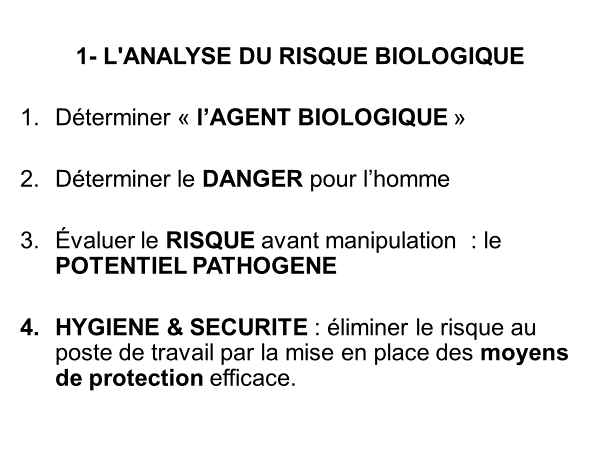 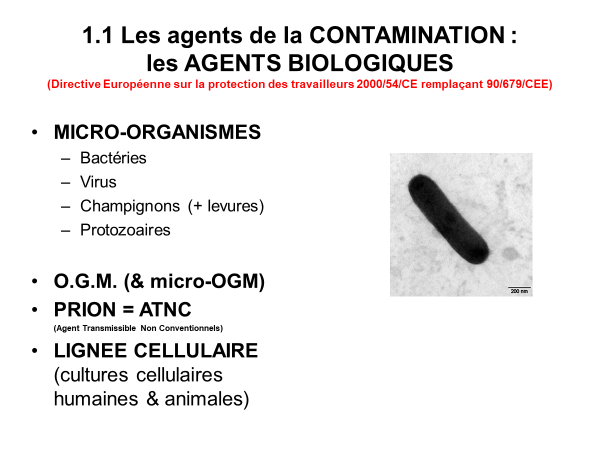 Bien compléter par les diapos 8 13 18 et 21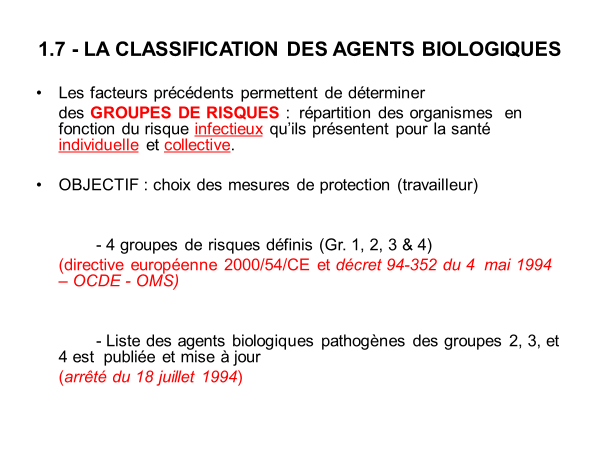 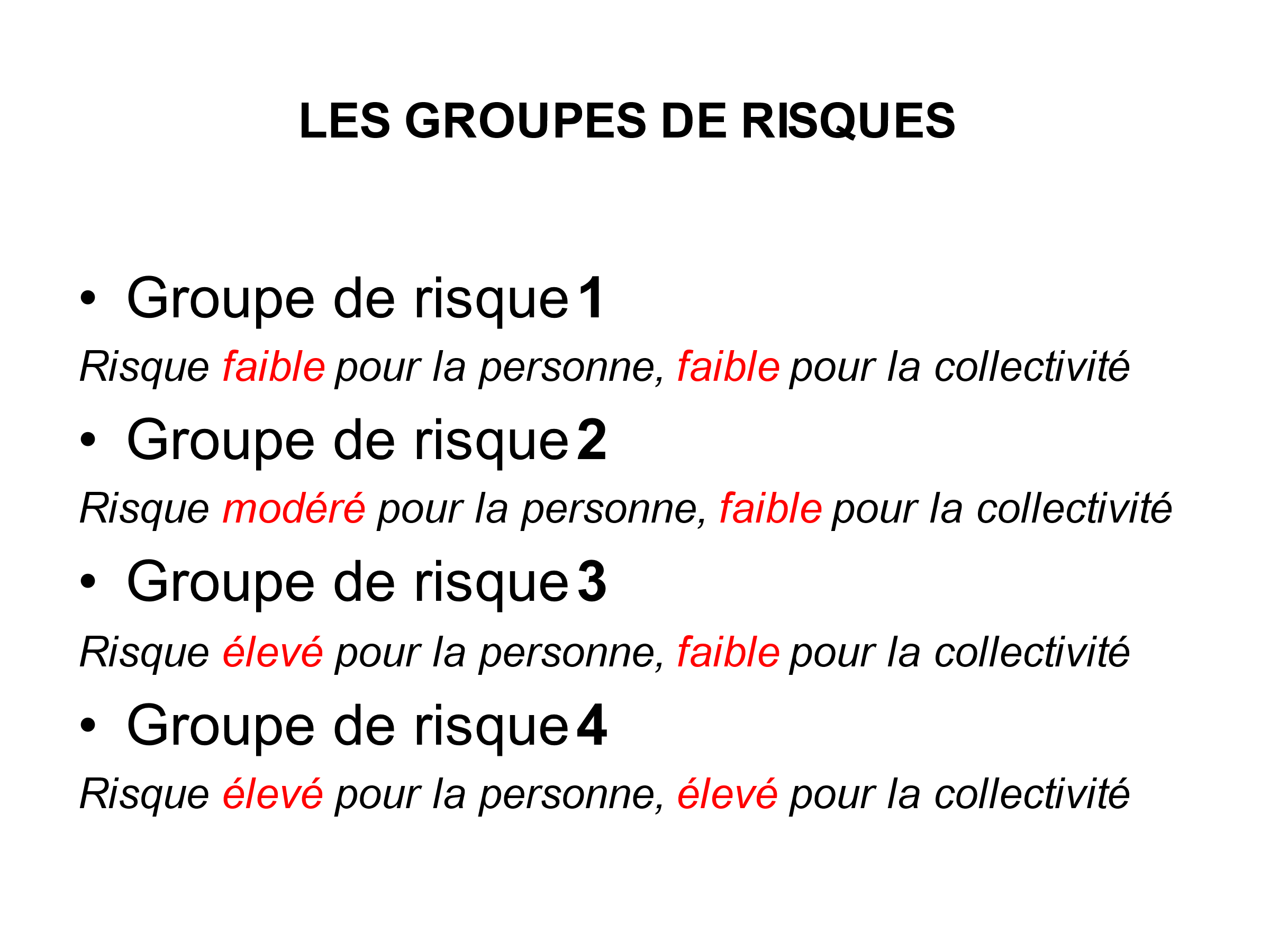 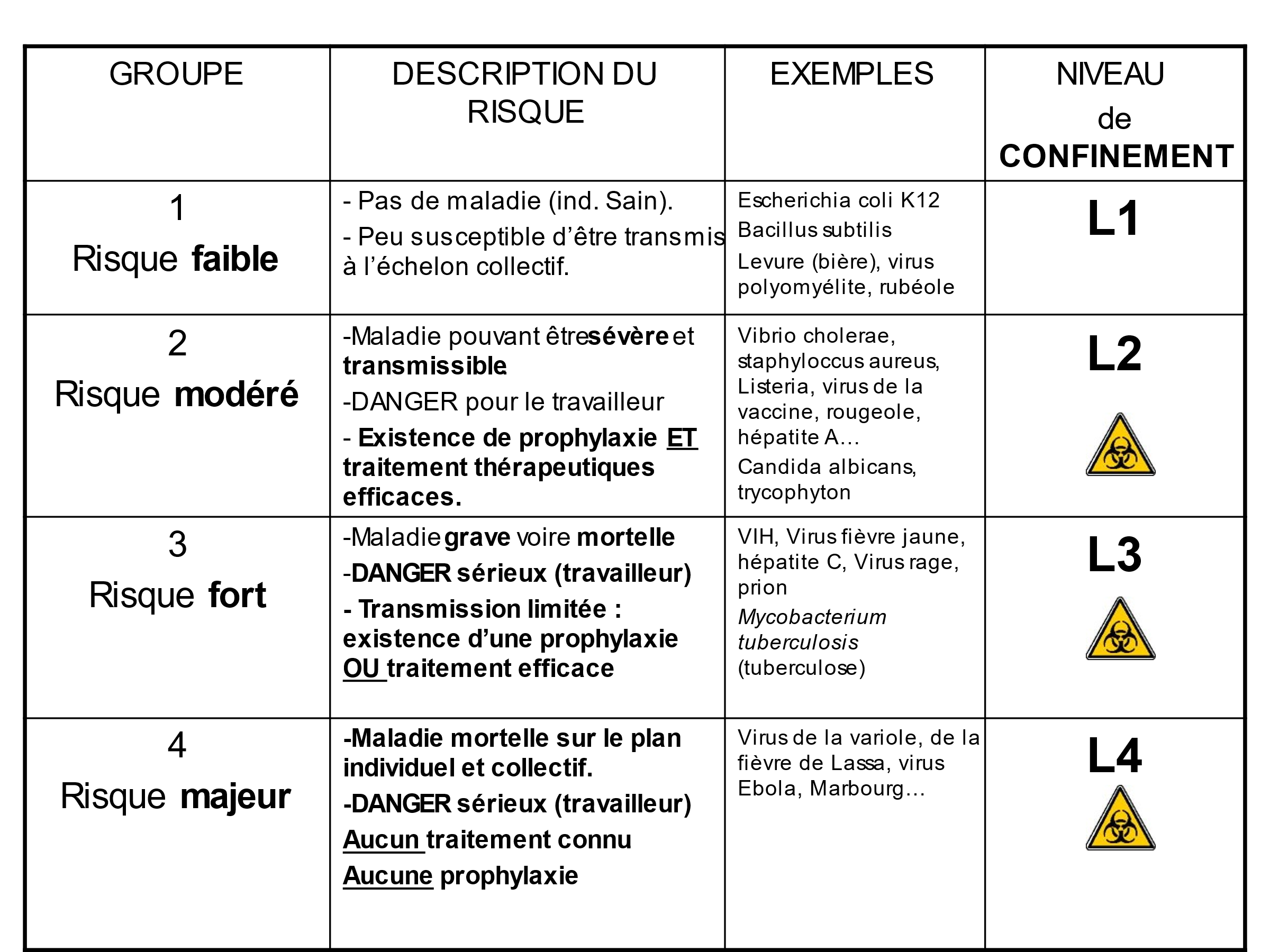 IV	Les déchets issus des activités pharmaceutiques et biologiques		III. 1	Les déchets présentant un risque infectieux			Les prélèvements			Les déchets bactériologiques			Les déchets à risque mixte			Matériel de prélèvements		III.2	Les déchets présentant un risque chimique et toxiqueIV	Gestion et Bordereau de suivi des déchets.			Tri et conditionnement			Entreposage		La traçabilité…et le respect de la réglementation.